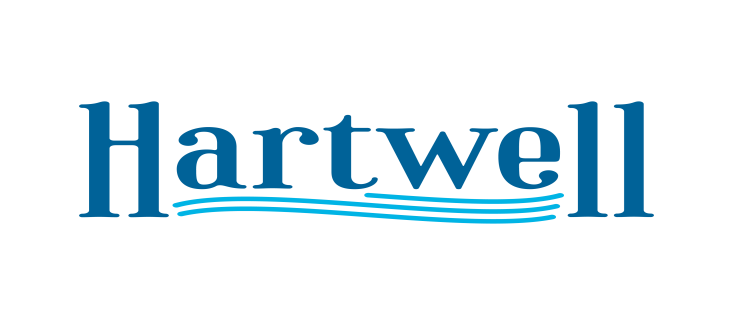 A G E N D AOctober 2nd, 2023Call to OrderInvocation / PledgeMayor Comments Minutes ApprovalGeorgia Exceptional MainStreet Application1st Reading of the FY 2024 Budget AdjournRegular Council MeetingAugust 7th, 2023Present: Mayor Brandon Johnson, Council members Stephen “Doc” Ayers, Dan Leard, Tony Haynie, Mike MacNabb, Patrick Guarnella and Tray Hicks.  Others Present: City Manager Jon Herschell, Economic/Community Development Director Jason Ford, City Attorney Robert Leverett, Representatives of the Press and interested citizens.  The Regularly scheduled meeting of the Hartwell City Council was held Monday August 7th, 2023 in the Council Chambers of City Hall, 456 E. Howell Street, Hartwell, Georgia.  The meeting was called to order at 6:00 p.m. by Mayor Brandon Johnson. Following the invocation given by Mayor Johnson, everyone stood for the Pledge of Allegiance to the United States Flag.  Hearing no corrections or additions to the minutes of the September 2023 Regular Council Meeting, a motion was made by Councilman Leard to approve the minutes as recorded. Motion was seconded by Councilman McNabb and carried unanimously 6-0.  City Manager Jon Herschell requested the council consider the purchase of a new sewer jetter to replace the 2011 unit.  Herschell explained the Jetter was a budgeted item and recommended the council approve the purchase to the low bidder Vacutek Rental and Sales for the O’Brien 7040 Jetter for $83,433.  A motion was made by Councilman Hicks and a 2nd was made by councilman Leard.  The motion passed 6-0.The Mayor and Councilman Haynie had a brief discussion about Utility Rates and urged City Manager Jon Herschell to develop a utility rate plan that would address increased costs due to inflation without effecting fixed income residents.  City Manager explained that he would address utility rates in the upcoming budget process.Local developer Julie Mouchet addressed the Council expressing interest in leasing property formally known as Hart State Park.  She stated that she would like the opportunity to usher in a Hotel and Restaurant.  The Council directed City Manager and City Attorney to develop Request for Proposals and Qualifications aimed towards soliciting interest in developing the park.There being no further business, the meeting was adjourned at 7:45 p.m. Respectfully submitted, Janet Fleming  City Clerk  